Программа районного МО учителей начальных классов Джидинского района на базе МБОУ «Енхорская СОШ»   19 мая 2022гУчастие принимает 1 учитель с ОО.Выезд от РУО в 08.30 – автобус на 16 мест (оплата за проезд примерно 150 руб.)Завтрак + обед- 200 р.Программа районного МО учителей начальных классов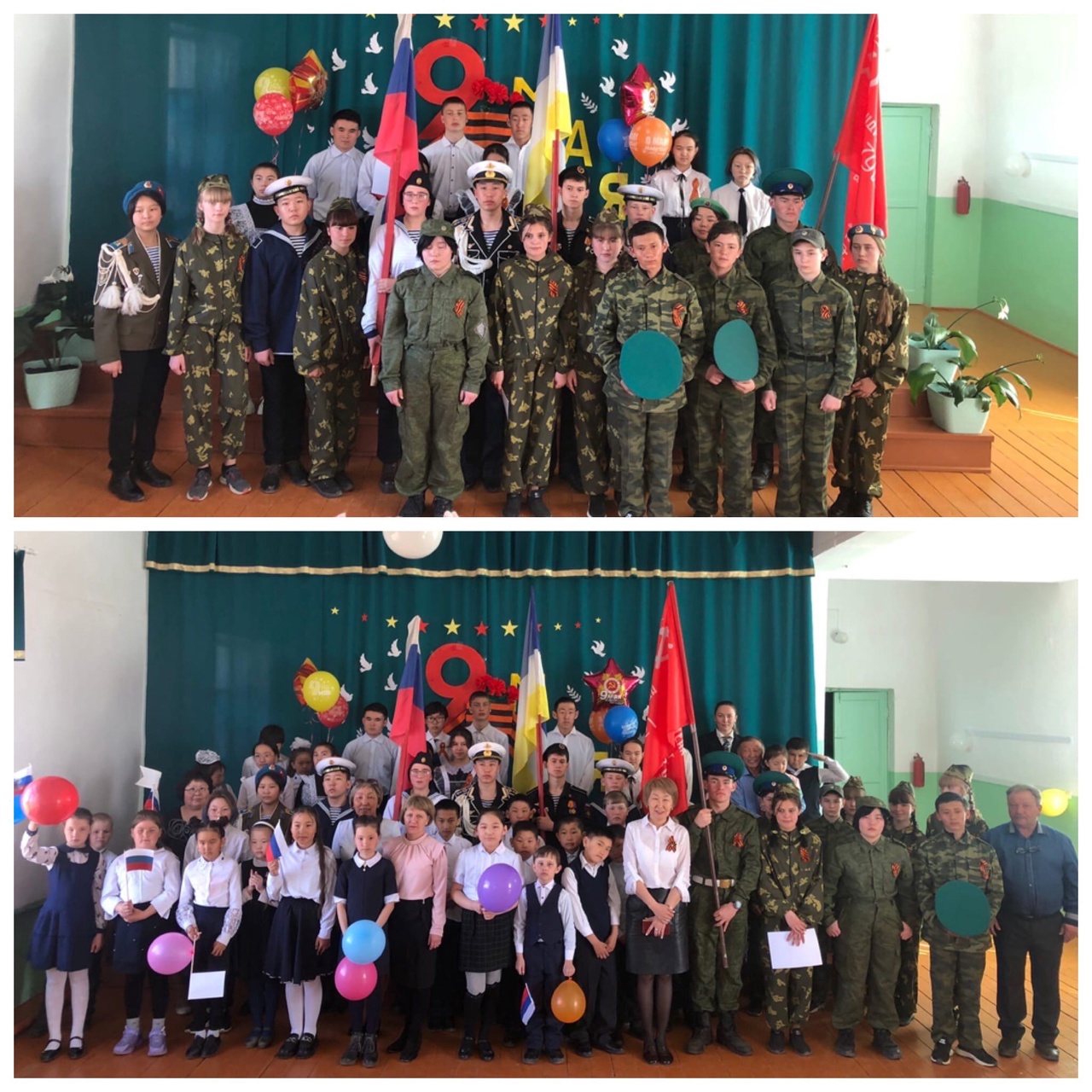  Джидинского районана базе МБОУ «Енхорская СОШ»   19 мая 2022г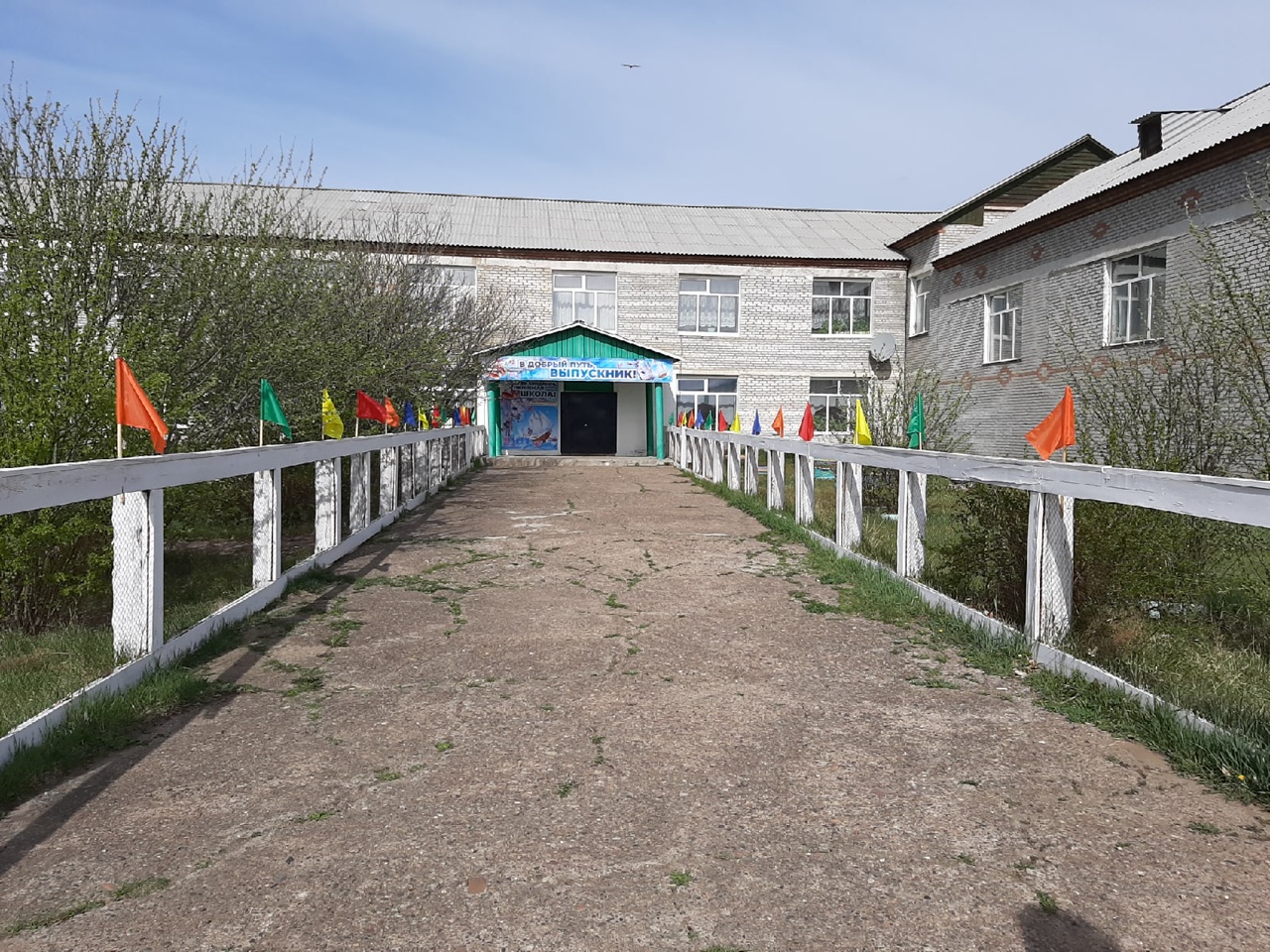 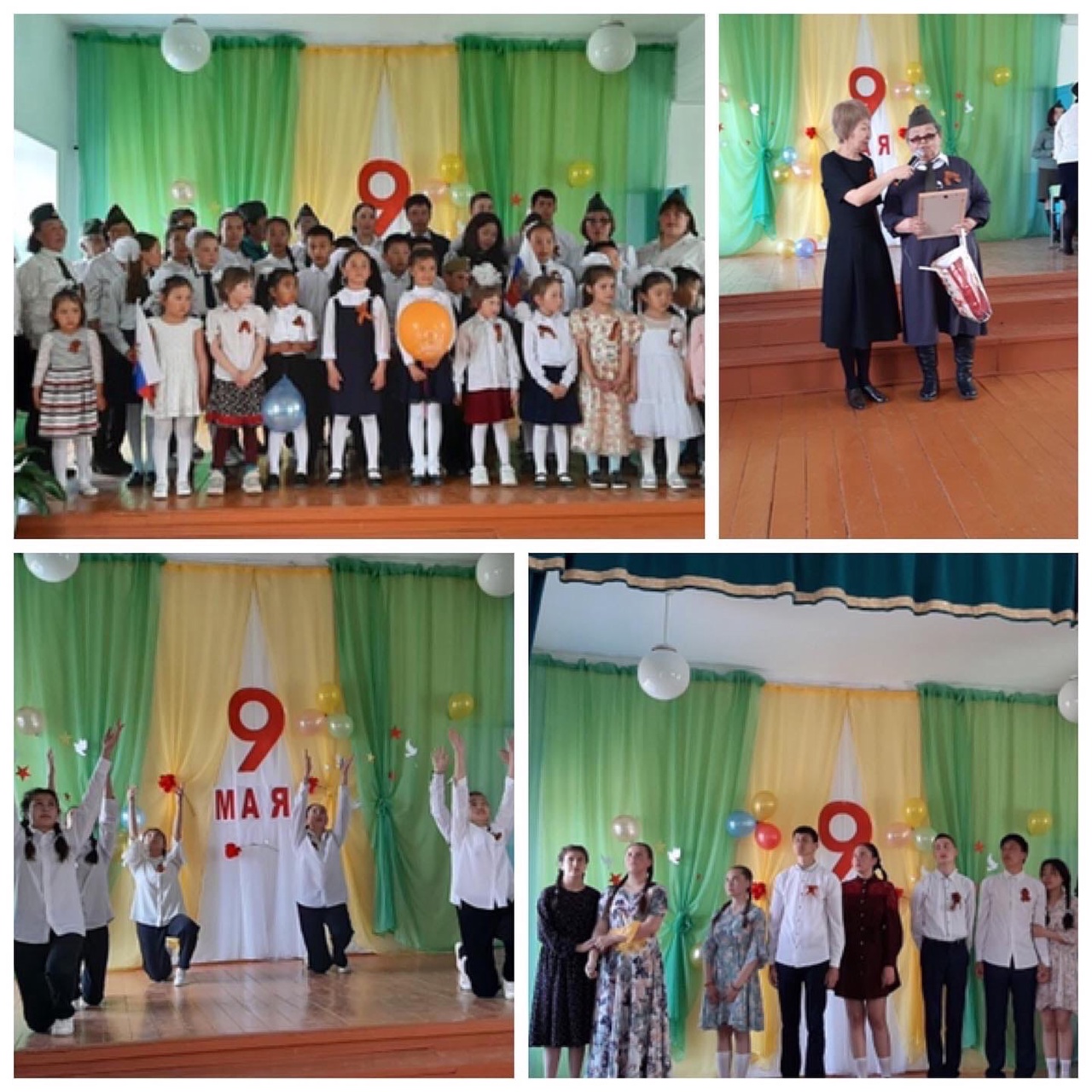 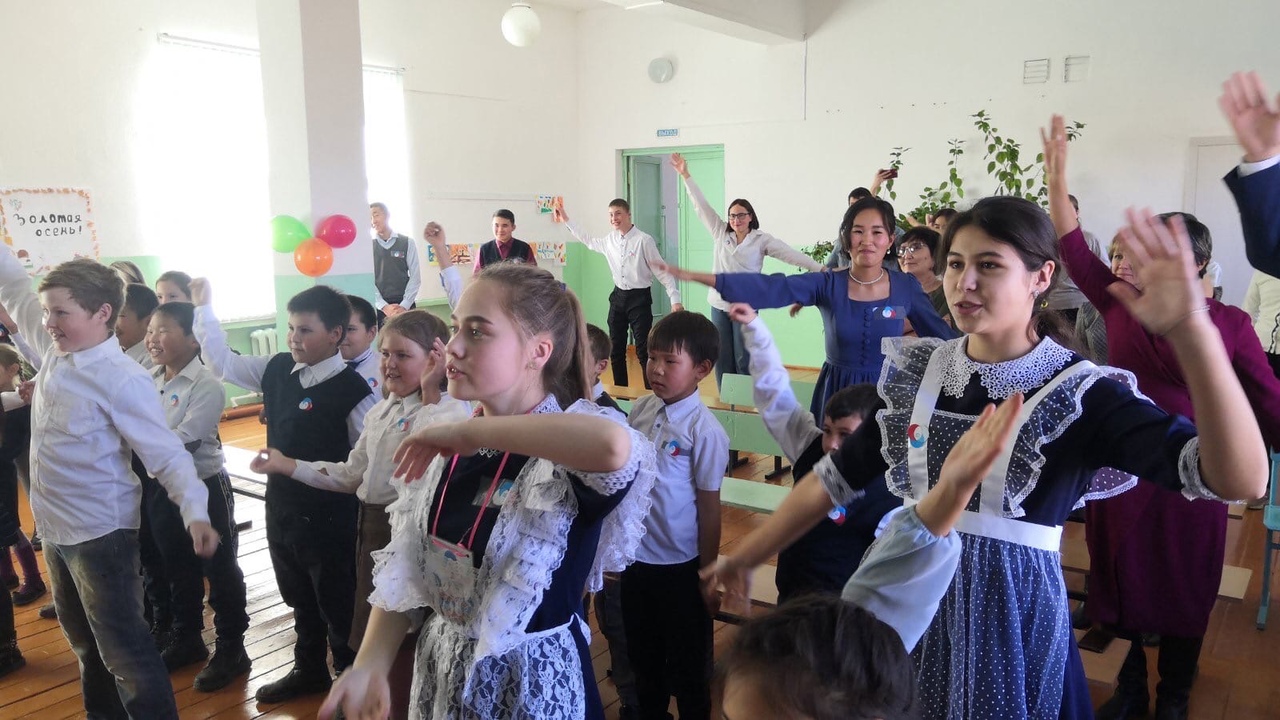 №вид деятельностивремяместо ответственный1Регистрация9.30-10.00Фойе школыЧерновопийский С.И.2Завтрак10.00-10.30столоваяХохлова О.И.3Открытый урок - закрепление по формированию читательской грамотности в 4 классе по произведению Г. Х. Андерсена «Русалочка» 10.30-11.10кабинет начальных классов №33Коржова О.В.- учитель начальных классов4.Открытый урок по финансовой грамотности в 3 классе «Как делать сбережения?»11.20-12.00Кабинет начальных классов №34Банзаракцаева Ю.В.- учитель начальных классов51.Выступление о работе учителей начальных классов МБОУ «Енхорская СОШ»2.Самоанализ и обсуждение урока12.00-12.0512.05-12.15кабинет начальных классов №34Чойнзонова Т.М.-зам. по УВР Коржова О.В.Банзаракцаева Ю.В.6.Семинар1.Приветствие директора ЕСОШ Мункуевой Т.В.2.«Внедрение требований обновленного ФГОС НОО»3."Театрализованная деятельность - как средство формирования функциональной грамотности в начальной школе"4.«Планирование и организация РМО учителей начальных классов в условиях введения обновленных ФГОС НОО»12.15-13.30Григорьева Ю.И., зам. директора по УВР МБОУ «Цаган-Усунская ООШ»Дамбаева Н.Д., учитель нач.классов МБОУ «Армакская СОШ»Галсанова О.А., зав.РМК7.Концертная программа13.30-13.50Аюшеева Н.Г. – зам.директора по ВР8.Обед13.50-14.50Хохлова О.И.Муниципальное образование «Джидинский район»Муниципальное бюджетное общеобразовательное учреждение"Енхорская средняя общеобразовательная школа"_________________________________________________________________671926, Республика Бурятия, Джидинский район, с. Енхор, ул. Ленина, 12Тел.: 8(30134) 41-0-10; е-mail: school.enchor@mail.ru